Смягчены правила маркировки обуви и других товаровСогласно Постановлению Правительства от 31.12.2020 № 2464 скорректированы правила маркировки обуви, фототоваров, товаров лёгкой промышленности, духов и туалетной воды, шин.До 1 апреля 2021 г. участники оборота указанных видов товаров освобождаются от ответственности за корректность предоставляемых ими сведений в информационную систему мониторинга. Т.е. у предпринимателей есть возможность адаптироваться к новому порядку и минимизировать ошибки, например, связанные с пересортом.При этом сохраняется ответственность за полноту и своевременность предоставления сведений, а также за отсутствие маркировки на товарах, если она предусмотрена.Также дается отсрочка на обязательный переход на ЭДО.Принятые изменения призваны смягчить начало процесса обязательной маркировки товаров лёгкой промышленности, парфюмерии, а также шин и дадут бизнесу в целом дополнительное время для эффективной настройки и отработки взаимодействия информационных систем участников оборота с информационной системой маркировки.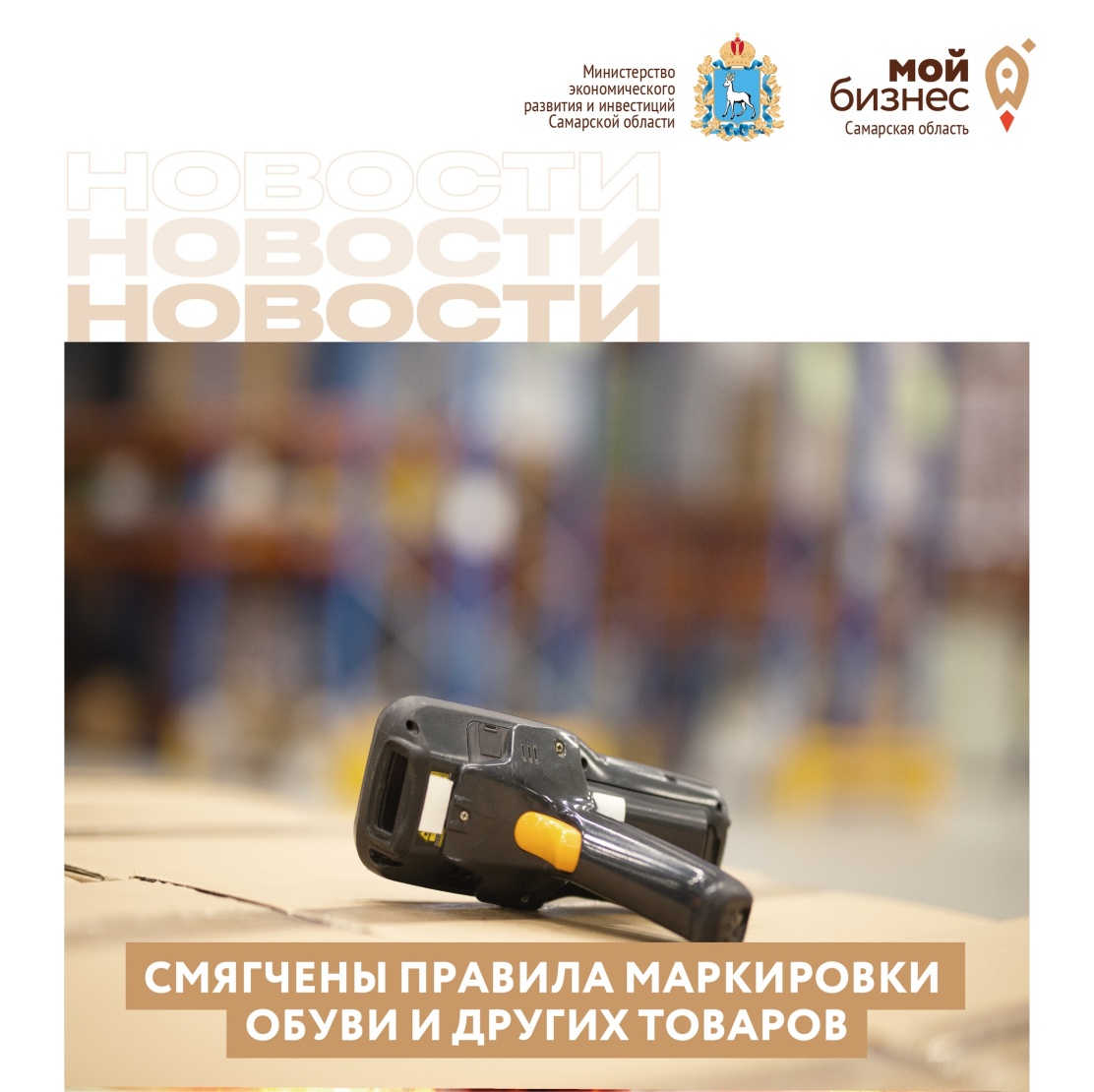 